令和３年度　第２学年学年末テスト　技術・家庭科（技術分野）　※　答えはすべて解答用紙にわかりやすく記入すること１　電気エネルギーの利用について、次の①～⑩にあてはまる語句を、下のア～セより選び、記号で答えなさい。わたしたちは、自然界にある石油や石炭、天然ガスなどの（①）や水力、風力、太陽光、ウランなどのエネルギー資源を、熱や（②）、（③）などのエネルギーに変換して利用している。しかし、こうした資源の利用には、（④）の枯渇や（⑤）などさまざまな課題があるため、エネルギーを有効に活用する必要がある。（③）エネルギーに変換する機器には、白熱電球や（⑥）、ＬＥＤランプがある。白熱電球の発光の仕組みは、（⑦）に電流が流れると（⑧）し、その熱が高温になると光になる。ＬＥＤランプは、蛍光ランプに比べて寿命は（⑨）が、価格は（⑩）い。２　電気機器の構造について、次の問に答えなさい。　(1)　コンセントにほこりがたまり、そこから火災が発生することをなんというか。　(2)　下の図１の矢印の部分をなんというか。また、どのような役割があるか答えなさい。　(3)　下の図２のアのマークの名称を答えなさい。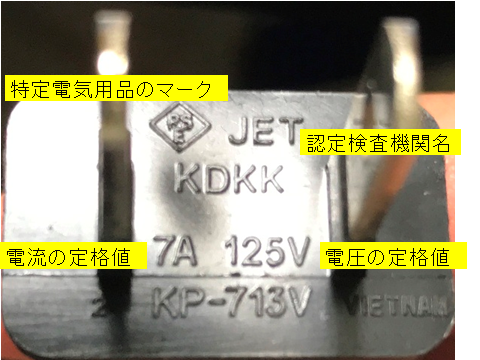 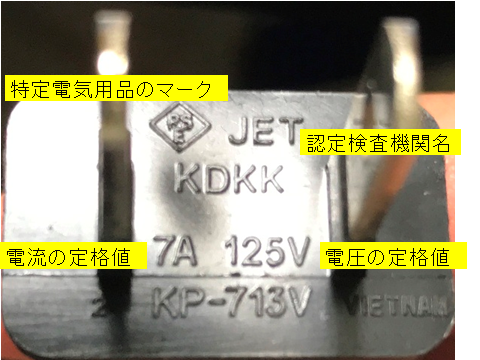 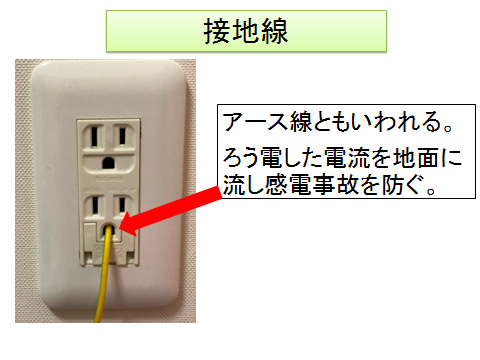 ３　あんしんラジオライト製作について、次の問いに答えなさい。　(1) 次の①～④の部品の名称を下のア～サより選び、記号で答えなさい。　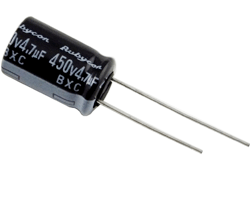 ①　　②　　③　　　　　　　　　　　　　　④　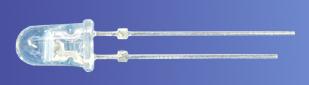 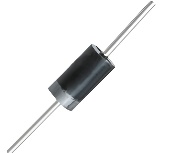 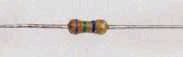 (2)　あんしんラジオライトで行われているエネルギー変換を一つかきなさい。　　　　（　　　　）エネルギーを（　　　　）エネルギーに変換している。４　次の①～④の図記号を答えなさい。（直線は定規を使用すること）　　①　ランプ　　　　②　スイッチ　　　　③　直流電源　　　④　抵抗器５　回路計について、次の問いに答えなさい。(1) 直流電流・直流電圧・交流電流・交流電圧のうち回路計が測定できないものを答えなさい。(2) 回路計の操作手順について、次の①～⑥にあてはまる語句を下の語群から選び記号で答えなさい。○　テスタリードの（①）を本体の（②）に取り付ける。赤の（①）は（③）測定端子へ、黒の（①）は（④）測定端子へ差し込む。○　（⑤）を回し、測定したいものの種類と範囲を選択する。　○　（⑥）を測定したい箇所にあてる。(3) 次の①～③のレンジで測定した時、下の図の測定結果を答えなさい。（単位の記入も忘れない）　①　１ＭΩ　　　　②　ＡＣ２５０ｍＡ　　　　③　ＡＣ１０Ｖ　　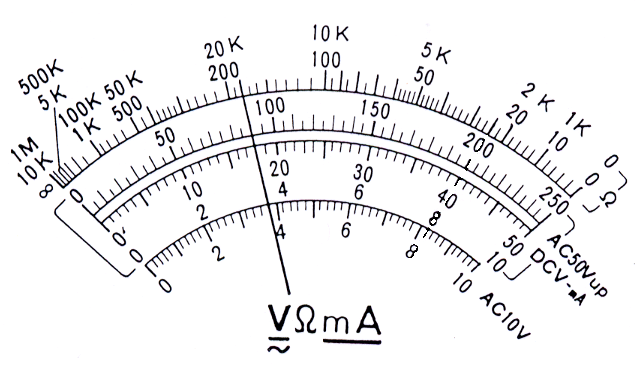 ６　はんだづけについて、次の問いに答えなさい。　(1) 下の図の①～⑧にあてはまる各部の名称や工具名について答えなさい。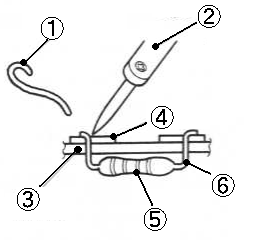 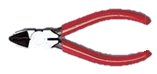 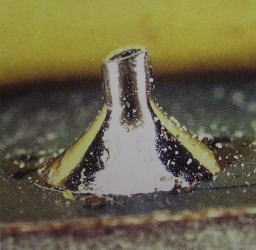 　(2) はんだごてのこて先の温度は何度くらいになるか答えなさい。(3) はんだづけの良い例の特徴を答えなさい。（ヒント：形・表面の様子など）令和３年度　第２学年　学年末テスト　技術・家庭科（技術分野）≪解　　答≫【配点】１～５　各１点　　６　各２点令和３年度　第２学年　学年末テスト　技術・家庭科（技術分野）≪解　　答≫【配点】１～５　各１点　　６　各２点ア　安い　　　　　イ　フィラメント　　ウ　高い　　　　　エ　蛍光灯　　　　　オ　電源カ　化石燃料　　　キ　水力　　　　　　ク　光　　　　　　ケ　地球温暖化　　　コ　資源サ　発熱　　　　　シ　短い　　　　　　ス　長い　　　　　セ　動力　　　　　　ア　発光ダイオード　　イ　コンデンサ　　ウ　トランジスタ　　エ　抵抗器　　オ　整流ダイオードア　テスト棒　　イ　ロータリースイッチ　　ウ　プラス　　エ　マイナス　　オ　ピンプラグ　　カ　測定端子１①　　　①　　　①　　　①　　　②　　　②　　　②　　　②　　　②　　　②　　　②　　　②　　　②　　　③　　　③　　　③　　　③　　　③　　　③　　　④　　　④　　　④　　　④　　　１⑤　　　⑤　　　⑤　　　⑤　　　⑥　　　⑥　　　⑥　　　⑥　　　⑥　　　⑥　　　⑥　　　⑥　　　⑥　　　⑦　　　⑦　　　⑦　　　⑦　　　⑦　　　⑦　　　⑧　　　⑧　　　⑧　　　⑧　　　１⑨　　　⑨　　　⑨　　　⑨　　　⑩　　　⑩　　　⑩　　　⑩　　　⑩　　　⑩　　　⑩　　　⑩　　　⑩　　　２(1)(1)(1)(1)(1)(1)(2)名称(2)名称(2)名称(2)名称(2)名称(2)名称(2)名称(2)名称(2)名称(2)名称役割役割役割役割役割役割役割２(3)　ア(3)　ア(3)　ア(3)　ア(3)　ア(3)　ア(3)　ア(3)　ア(3)　ア(3)　ア(3)　ア(3)　ア３(1)①　　　　　①　　　　　①　　　　　①　　　　　①　　　　　①　　　　　②　　　　②　　　　②　　　　②　　　　②　　　　③　　　　③　　　　③　　　　③　　　　③　　　　③　　　　③　　　　④④④④３(2)（　　　　　　　　）エネルギーを　（　　　　　　　　）エネルギーに変換している。（　　　　　　　　）エネルギーを　（　　　　　　　　）エネルギーに変換している。（　　　　　　　　）エネルギーを　（　　　　　　　　）エネルギーに変換している。（　　　　　　　　）エネルギーを　（　　　　　　　　）エネルギーに変換している。（　　　　　　　　）エネルギーを　（　　　　　　　　）エネルギーに変換している。（　　　　　　　　）エネルギーを　（　　　　　　　　）エネルギーに変換している。（　　　　　　　　）エネルギーを　（　　　　　　　　）エネルギーに変換している。（　　　　　　　　）エネルギーを　（　　　　　　　　）エネルギーに変換している。（　　　　　　　　）エネルギーを　（　　　　　　　　）エネルギーに変換している。（　　　　　　　　）エネルギーを　（　　　　　　　　）エネルギーに変換している。（　　　　　　　　）エネルギーを　（　　　　　　　　）エネルギーに変換している。（　　　　　　　　）エネルギーを　（　　　　　　　　）エネルギーに変換している。（　　　　　　　　）エネルギーを　（　　　　　　　　）エネルギーに変換している。（　　　　　　　　）エネルギーを　（　　　　　　　　）エネルギーに変換している。（　　　　　　　　）エネルギーを　（　　　　　　　　）エネルギーに変換している。（　　　　　　　　）エネルギーを　（　　　　　　　　）エネルギーに変換している。（　　　　　　　　）エネルギーを　（　　　　　　　　）エネルギーに変換している。（　　　　　　　　）エネルギーを　（　　　　　　　　）エネルギーに変換している。（　　　　　　　　）エネルギーを　（　　　　　　　　）エネルギーに変換している。（　　　　　　　　）エネルギーを　（　　　　　　　　）エネルギーに変換している。（　　　　　　　　）エネルギーを　（　　　　　　　　）エネルギーに変換している。（　　　　　　　　）エネルギーを　（　　　　　　　　）エネルギーに変換している。４①①①①①②②②②②②②②②③③③③③③④④④５(1)(1)(1)(2)(2)①①①①①②②②②③③③④④④⑤⑤⑥５(3)(3)①①①①①①①②②②②②②②②②③③③③③６(1)(1)①①①①①①②②②②②②②③③③③③③④④６(1)(1)⑤⑤⑤⑤⑤⑤⑥⑥⑥⑥⑥⑥⑥⑦⑦⑦⑦⑦⑦６(2)(2)(3)(3)(3)(3)２年組番氏名／５０１１①　　　コ（カ）①　　　コ（カ）①　　　コ（カ）①　　　コ（カ）①　　　コ（カ）①　　　コ（カ）②　　　セ②　　　セ②　　　セ②　　　セ②　　　セ②　　　セ②　　　セ②　　　セ②　　　セ③　　　ク③　　　ク③　　　ク③　　　ク③　　　ク③　　　ク④　　　カ（コ）④　　　カ（コ）④　　　カ（コ）④　　　カ（コ）④　　　カ（コ）１１⑤　　　ケ⑤　　　ケ⑤　　　ケ⑤　　　ケ⑤　　　ケ⑤　　　ケ⑥　　　エ⑥　　　エ⑥　　　エ⑥　　　エ⑥　　　エ⑥　　　エ⑥　　　エ⑥　　　エ⑥　　　エ⑦　　　イ⑦　　　イ⑦　　　イ⑦　　　イ⑦　　　イ⑦　　　イ⑧　　　サ⑧　　　サ⑧　　　サ⑧　　　サ⑧　　　サ１１⑨　　　ス⑨　　　ス⑨　　　ス⑨　　　ス⑨　　　ス⑨　　　ス⑩　　　ウ⑩　　　ウ⑩　　　ウ⑩　　　ウ⑩　　　ウ⑩　　　ウ⑩　　　ウ⑩　　　ウ⑩　　　ウ２２(1)トラッキング現象(1)トラッキング現象(1)トラッキング現象(1)トラッキング現象(2)名称　接地線(2)名称　接地線(2)名称　接地線(2)名称　接地線(2)名称　接地線(2)名称　接地線(2)名称　接地線(2)名称　接地線(2)名称　接地線(2)名称　接地線役割　過剰な電気を逃がし、感電を防ぐ役割　過剰な電気を逃がし、感電を防ぐ役割　過剰な電気を逃がし、感電を防ぐ役割　過剰な電気を逃がし、感電を防ぐ役割　過剰な電気を逃がし、感電を防ぐ役割　過剰な電気を逃がし、感電を防ぐ役割　過剰な電気を逃がし、感電を防ぐ役割　過剰な電気を逃がし、感電を防ぐ役割　過剰な電気を逃がし、感電を防ぐ役割　過剰な電気を逃がし、感電を防ぐ役割　過剰な電気を逃がし、感電を防ぐ役割　過剰な電気を逃がし、感電を防ぐ２２(3)　ア　特定電気用品のマーク(3)　ア　特定電気用品のマーク(3)　ア　特定電気用品のマーク(3)　ア　特定電気用品のマーク(3)　ア　特定電気用品のマーク(3)　ア　特定電気用品のマーク(3)　ア　特定電気用品のマーク(3)　ア　特定電気用品のマーク(3)　ア　特定電気用品のマーク(3)　ア　特定電気用品のマーク(3)　ア　特定電気用品のマーク(3)　ア　特定電気用品のマーク(3)　ア　特定電気用品のマーク(3)　ア　特定電気用品のマーク３３(1)①　　　　　イ①　　　　　イ①　　　　　イ①　　　　　イ①　　　　　イ①　　　　　イ①　　　　　イ②　　　　エ②　　　　エ②　　　　エ②　　　　エ②　　　　エ②　　　　エ③　　　　オ③　　　　オ③　　　　オ③　　　　オ③　　　　オ③　　　　オ③　　　　オ④　　　　ア④　　　　ア④　　　　ア④　　　　ア④　　　　ア３３(2)（　太陽光、）エネルギーを　（　電気　）エネルギーに変換している。　　電気(動力)　　　　　　　　　光（電気）など（　太陽光、）エネルギーを　（　電気　）エネルギーに変換している。　　電気(動力)　　　　　　　　　光（電気）など（　太陽光、）エネルギーを　（　電気　）エネルギーに変換している。　　電気(動力)　　　　　　　　　光（電気）など（　太陽光、）エネルギーを　（　電気　）エネルギーに変換している。　　電気(動力)　　　　　　　　　光（電気）など（　太陽光、）エネルギーを　（　電気　）エネルギーに変換している。　　電気(動力)　　　　　　　　　光（電気）など（　太陽光、）エネルギーを　（　電気　）エネルギーに変換している。　　電気(動力)　　　　　　　　　光（電気）など（　太陽光、）エネルギーを　（　電気　）エネルギーに変換している。　　電気(動力)　　　　　　　　　光（電気）など（　太陽光、）エネルギーを　（　電気　）エネルギーに変換している。　　電気(動力)　　　　　　　　　光（電気）など（　太陽光、）エネルギーを　（　電気　）エネルギーに変換している。　　電気(動力)　　　　　　　　　光（電気）など（　太陽光、）エネルギーを　（　電気　）エネルギーに変換している。　　電気(動力)　　　　　　　　　光（電気）など（　太陽光、）エネルギーを　（　電気　）エネルギーに変換している。　　電気(動力)　　　　　　　　　光（電気）など（　太陽光、）エネルギーを　（　電気　）エネルギーに変換している。　　電気(動力)　　　　　　　　　光（電気）など（　太陽光、）エネルギーを　（　電気　）エネルギーに変換している。　　電気(動力)　　　　　　　　　光（電気）など（　太陽光、）エネルギーを　（　電気　）エネルギーに変換している。　　電気(動力)　　　　　　　　　光（電気）など（　太陽光、）エネルギーを　（　電気　）エネルギーに変換している。　　電気(動力)　　　　　　　　　光（電気）など（　太陽光、）エネルギーを　（　電気　）エネルギーに変換している。　　電気(動力)　　　　　　　　　光（電気）など（　太陽光、）エネルギーを　（　電気　）エネルギーに変換している。　　電気(動力)　　　　　　　　　光（電気）など（　太陽光、）エネルギーを　（　電気　）エネルギーに変換している。　　電気(動力)　　　　　　　　　光（電気）など（　太陽光、）エネルギーを　（　電気　）エネルギーに変換している。　　電気(動力)　　　　　　　　　光（電気）など（　太陽光、）エネルギーを　（　電気　）エネルギーに変換している。　　電気(動力)　　　　　　　　　光（電気）など（　太陽光、）エネルギーを　（　電気　）エネルギーに変換している。　　電気(動力)　　　　　　　　　光（電気）など（　太陽光、）エネルギーを　（　電気　）エネルギーに変換している。　　電気(動力)　　　　　　　　　光（電気）など（　太陽光、）エネルギーを　（　電気　）エネルギーに変換している。　　電気(動力)　　　　　　　　　光（電気）など（　太陽光、）エネルギーを　（　電気　）エネルギーに変換している。　　電気(動力)　　　　　　　　　光（電気）など（　太陽光、）エネルギーを　（　電気　）エネルギーに変換している。　　電気(動力)　　　　　　　　　光（電気）など４①①①①①①②②②②②②②②③③③③③③③④④④④④５５(1)交流電流(1)交流電流(1)交流電流(2)(2)(2)(2)①　オ①　オ①　オ①　オ②　カ②　カ②　カ②　カ②　カ③　ウ③　ウ④　エ④　エ④　エ④　エ⑤　イ⑤　イ⑥　ア⑥　ア５５(3)(3)①　１８ｋΩ①　１８ｋΩ①　１８ｋΩ①　１８ｋΩ①　１８ｋΩ①　１８ｋΩ①　１８ｋΩ①　１８ｋΩ②　ＡＣ９０ｍＡ②　ＡＣ９０ｍＡ②　ＡＣ９０ｍＡ②　ＡＣ９０ｍＡ②　ＡＣ９０ｍＡ②　ＡＣ９０ｍＡ②　ＡＣ９０ｍＡ②　ＡＣ９０ｍＡ②　ＡＣ９０ｍＡ③　ＡＣ３．８Ｖ③　ＡＣ３．８Ｖ③　ＡＣ３．８Ｖ③　ＡＣ３．８Ｖ③　ＡＣ３．８Ｖ③　ＡＣ３．８Ｖ③　ＡＣ３．８Ｖ６６(1)(1)①　はんだ①　はんだ①　はんだ①　はんだ①　はんだ①　はんだ①　はんだ②　はんだごて②　はんだごて②　はんだごて②　はんだごて②　はんだごて②　はんだごて②　はんだごて②　はんだごて③　基板③　基板③　基板③　基板③　基板③　基板④　ランド④　ランド④　ランド６６(1)(1)⑤　抵抗器⑤　抵抗器⑤　抵抗器⑤　抵抗器⑤　抵抗器⑤　抵抗器⑤　抵抗器⑥　リード⑥　リード⑥　リード⑥　リード⑥　リード⑥　リード⑥　リード⑥　リード⑦　ニッパ⑦　ニッパ⑦　ニッパ⑦　ニッパ⑦　ニッパ⑦　ニッパ６６(2)(2)　２００℃～３００℃　２００℃～３００℃　２００℃～３００℃　２００℃～３００℃　２００℃～３００℃　２００℃～３００℃　２００℃～３００℃　２００℃～３００℃　２００℃～３００℃　２００℃～３００℃(3)(3)(3)(3)(3)　山形　光沢がある　山形　光沢がある　山形　光沢がある　山形　光沢がある　山形　光沢がある　山形　光沢がある　山形　光沢がある　山形　光沢がある　山形　光沢がある２年組番氏名５０／５０